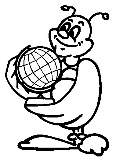 Klasse, Schule:                                                            E-Mail: GEO-Quiz: Fragen mit Antwort-AuswahlAntwort (Buchstabe)Frage 1: Wo  kann das sein? a) Alpen; b) Anden; c) Harz; d) Pyrenäen Frage 2: Für welches Land steht sinnbildlich dieser Berg in den Apen?                                                                                                      a) Österreich b) Italien c) Deutschland d) SchweizFrage 3: Wo steht dieser weltbekannte Steinkreis?                                                                                                                           a) Deutschland - Nebra b) Südengland - Stonehenge c)  Steinkreis von Drombeg (Irland)Frage 4: Welchen Teil der Alpen sieht man hier?                                                                                                                                         a) Österreich b) Deutschland c) Schweiz d) Frankreich e) ItalienFrage 5: Auf welchem Kontinent steht dieser Berg?                                                                                                                                                                                                                                         a) Afrika b) Europa c) Amerika d) AustralienFrage 6: Die Blumen stehen sinnbildlich für welche europäische Insel im Atlantik?               a) Mallorca b) Tenneriffa c) Sansibar d) MadeiraFrage 7: Dieses welbekannte Denkmal steht in       a) Paris; b) Berlin; c) Rom; d) MadridFrage 8: Welches Gebilde könnte das sein?                                                                                                                                           a) Korallenriff (Great Barrier Reef) b) Blaue Lagune (Mittelmeer) c) Unterwasser-Vulkanlandschaft (Lanzarote))Frage 9: Welcher Stadtstaat hat den weißen Löwen als Landessymbol?                                                                                      a) San Marino; b) Singapur; c) Hong Kong; d) LuxemburgFrage 10: In welchem Land stehen solche Schlösser?                                                                                                                            a) Schottland; b) Polen; c) Spanien; d) DeutschlandFrage 11: In welcher Stadt steht dieses Opernhaus?                                                                                                                          a) Hamburg (Deutschland); b) Sidney (Australien); c) New York (USA)Frage 12: Welche amerikanische Skyline ist das?                                                                          a) San Francisco; b) New York; c) Seatle d) ChigaoFrage 13: Aus wie vielen Zentimetern Schnee entsteht 1 cm Gletschereis?                                                                                                                                                      a) 1 cm; b) 10 cm; c) 50 cm; d) 100 cmFrage 14: In welchem Land liegt die abgebildete Stadt Dubrovnik?                                         a) Italien; b) Equador; c) Kroatien; d) AustralienFrage 15: Wie heißt diese Urlaubsparadies im Indischen Ozean?                                              a) Malediven; b) Karibik; c) Kanaren; d) PhilippinenFrage 16: In welcher Stadt steht diese Hubbrücke? a) London (Großbritannien);                  b) St. Petersburg (Russland); c) Vancover (Kanada); d) Seoul (Südkorea)Frage 17: Vor der Küste welchen Kontinents liegt die abgebildete Insel Mauritius?             a) Afrika; b) Asien; c) Südamerika; d) AustralienFrage 18: Welche Hauptstadt ist hier abgebildet?                                                                         a) Madrid; b) Tokio; c) Washington D.C.; d) TeheranFrage 19: Wie hoch ist dieser deutsche Berg? a) 1.215 ; b) 1.141; c) 2.962Gesamt =